These checklists are intended to support graduate teaching assistants/demonstrators to enhance learning during both self-led and co-taught teaching events (either online or in physical space). Guidance for GTAs teaching a session on their ownBefore the session:- Develop a plan for the teaching event. You may wish to use this template to inform your              planning: 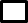 Have you liaised with the module lead to confirm that your activity aligns with the module’s learning outcomes? 					Have all activities been prepared? E.g., groups pre-allocated, polls or quizzes created, pre-reading announced, do the students need to print off a handout themselves or will you be providing them-Are you using IT in your session? If so, does the setting have adequate WIFI, charging ports, projectors etc.                                                                                                 Send any pre-work, pre-reading to students in advance of the session.                                         During the sessionTake attendance.                                                                                                          Are students engaging in planned activities? What is your back-up plan to improve                    engagement? Are your activities appropriately on-time? Are you on track for students to cover everything   you intend? After the sessionConsider writing up a post session reflection.                                                                             What do I think went well? What didn’t go so well?Do I think students achieved the learning outcomes for this session? How can this be evidenced? What improvements can be made for the next time you run this event?If timing was an issue (all activities were not completed) how will this material be covered     in the next session?     Consider posting a VLE announcement confirming what was discussed in this session and         signposting to the next session. Consider asking for feedback from students, where appropriate.                                                 Guidance for GTAs co-teaching/assisting during a teaching eventBefore the sessionRead the session plan created by the session leader. Consider asking for clarification    on challenging areas/ sharing suggestions for improvements if appropriate. Review the slides, any pre-reading, pre-work that students were expected to                complete. Liaise with other teachers/assistants and agree on the division of work e.g., if                  students are working in small groups, how many groups will you facilitate? During the session- Applicable to online classesWelcome the class to the session. After class has started, welcome any latecomers. Be conscious of when in the lecturer’s presentation you are expected to support        or create an activity e.g., poll or breakout rooms. Take attendance.                                                                                        Pay attention for cues to action.                                                                                      During a breakout room/group work, monitor that everyone is in an assigned group. Flag any important questions that the lecturer may not have seen in the chat.         Monitor the session in case the lecture loses connection/is on mute- do you                know what is ‘next’?                                                                                                             After the sessionConsider writing up a post session reflection  What do I think went well? What did not go so well?Do I believe students achieved the learning outcomes? What evidence do I have of this?Which techniques/strategies for engagement could be used in your own practice? What improvements might be made for the session?Consider engaging with the session leader on positive features of the teaching event: where/how might you be able to support them with providing instructions to a future GTA to support them the next time they run this teaching event? How did your support during the teaching event impact on the quality of learning/engagement during the session? Title:Duration:ModuleNumber in SequenceAim(s):Aim(s):Aim(s):Session learning outcomes: (i)(ii)Session learning outcomes: (i)(ii)Session learning outcomes: (i)(ii)Teacher activity:Teacher activity:Student activity:Resources needed:Resources needed:Resources needed: